наши контактные телефоны: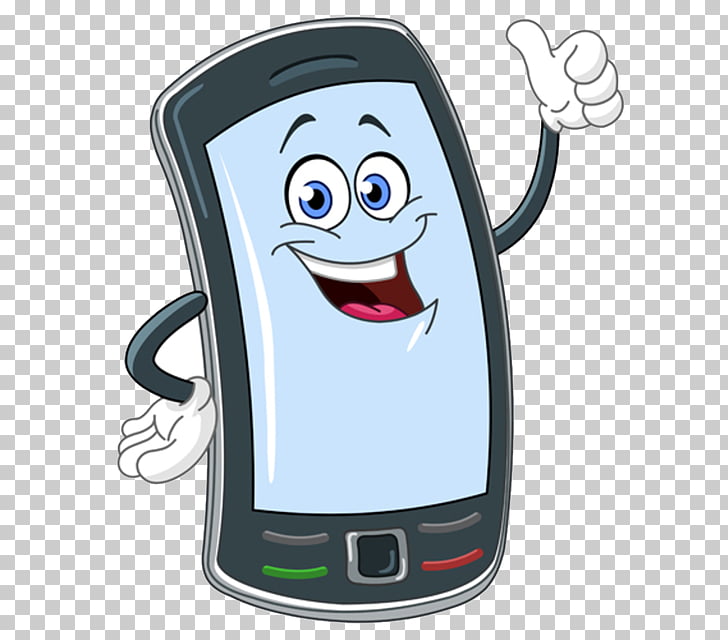 Стационарный:/факс8(86191)3-61-23и.о.директора ДК8-918-32-94-490